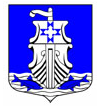 Администрация
муниципального образования
«Усть-Лужское сельское поселение»
Кингисеппского муниципального района
Ленинградской областиПОСТАНОВЛЕНИЕ26.08.2021 №183												Об утверждении Порядка оповещения населения о пожаре на территории МО «Усть-Лужское сельское поселение» Кингисеппского муниципального района Ленинградской областиВ соответствии с Федеральным законом от 21 декабря . № 69-ФЗ «О пожарной безопасности», Федеральным законом от 06.10.2003 № 131-ФЗ «Об общих принципах организации местного самоуправления в Российской Федерации», Федеральным законом от 22.07.2008 № 123-ФЗ «Технический регламент о требованиях пожарной безопасности», постановлением Правительства Российской Федерации от 25.04.2012 № 390 «О противопожарном режиме» и Уставом МО «Усть-Лужское сельское поселение», администрацияпостановляет:1. Утвердить прилагаемый Порядок оповещения населения Усть-Лужского сельского поселения о пожаре.2. Руководителям организаций, предприятий и учреждений, расположенных на территории Усть-Лужского сельского поселения обеспечить оповещение и информирование населения на подведомственных территориях в соответствии с Порядком оповещения населения о пожарах.Данное постановление разместить на официальном сайте администрации МО «Усть-Лужское сельское поселение» в сети «Интернет».Постановление вступает в силу со дня его официального опубликования.Контроль за исполнением данного постановления оставляю за собой.Глава администрации								П.И. КазарянЧерненко Л.И.(61-583)4 экз.